Worksheets, handouts and lesson materialsWorksheetSpeaking Lesson PlanSpeaking Lesson PlanSpeaking Lesson PlanSpeaking Lesson PlanTitle: My right to death with dignity at 29Title: My right to death with dignity at 29Title: My right to death with dignity at 29Title: My right to death with dignity at 29INSTRUCTORLEVEL / AGESTUDENTSLENGTHYi Na YoonIntermediate / 21- 56750 minsMaterials:1 Board and 4 markers10 copies of worksheet “What are useful expressions for group discussion?” 10 copies of worksheet “After watching the video clip about Brittany Mayard”Laptop for playing the video clips and showing power point slidesBeam ProjectorMaterials:1 Board and 4 markers10 copies of worksheet “What are useful expressions for group discussion?” 10 copies of worksheet “After watching the video clip about Brittany Mayard”Laptop for playing the video clips and showing power point slidesBeam ProjectorMaterials:1 Board and 4 markers10 copies of worksheet “What are useful expressions for group discussion?” 10 copies of worksheet “After watching the video clip about Brittany Mayard”Laptop for playing the video clips and showing power point slidesBeam ProjectorMaterials:1 Board and 4 markers10 copies of worksheet “What are useful expressions for group discussion?” 10 copies of worksheet “After watching the video clip about Brittany Mayard”Laptop for playing the video clips and showing power point slidesBeam ProjectorAims:Students will practice summarizing by answering the questions in the worksheet “After watching the video clip about Brittany Mayard”.Students will study the useful expression of discussion by answering the questions in the worksheet “What are useful expressions for group discussion?”Students can practice speaking by group discussion.Aims:Students will practice summarizing by answering the questions in the worksheet “After watching the video clip about Brittany Mayard”.Students will study the useful expression of discussion by answering the questions in the worksheet “What are useful expressions for group discussion?”Students can practice speaking by group discussion.Aims:Students will practice summarizing by answering the questions in the worksheet “After watching the video clip about Brittany Mayard”.Students will study the useful expression of discussion by answering the questions in the worksheet “What are useful expressions for group discussion?”Students can practice speaking by group discussion.Aims:Students will practice summarizing by answering the questions in the worksheet “After watching the video clip about Brittany Mayard”.Students will study the useful expression of discussion by answering the questions in the worksheet “What are useful expressions for group discussion?”Students can practice speaking by group discussion.Language Skills:Listening:	Watching the video clips, teacher’s instructions, group discussionSpeaking:	Group discussion to answer the questions in worksheet.Reading:	The subtitles in the video script, Questions in the worksheetWriting:	Writing answers in the worksheetsLanguage Skills:Listening:	Watching the video clips, teacher’s instructions, group discussionSpeaking:	Group discussion to answer the questions in worksheet.Reading:	The subtitles in the video script, Questions in the worksheetWriting:	Writing answers in the worksheetsLanguage Skills:Listening:	Watching the video clips, teacher’s instructions, group discussionSpeaking:	Group discussion to answer the questions in worksheet.Reading:	The subtitles in the video script, Questions in the worksheetWriting:	Writing answers in the worksheetsLanguage Skills:Listening:	Watching the video clips, teacher’s instructions, group discussionSpeaking:	Group discussion to answer the questions in worksheet.Reading:	The subtitles in the video script, Questions in the worksheetWriting:	Writing answers in the worksheetsLanguage Systems:Phonology:	Listening to the pronunciation of the words in the video clip (brain cancer, miracle, physician, suffer, comfort, dignity, hope)Lexis:		Brain cancer, miracle, physician, suffer, comfort, dignity, hopeGrammar:	Future tenseDiscourse:	Talking about the past and the future of lifeFunctions:	Planning and predictingLanguage Systems:Phonology:	Listening to the pronunciation of the words in the video clip (brain cancer, miracle, physician, suffer, comfort, dignity, hope)Lexis:		Brain cancer, miracle, physician, suffer, comfort, dignity, hopeGrammar:	Future tenseDiscourse:	Talking about the past and the future of lifeFunctions:	Planning and predictingLanguage Systems:Phonology:	Listening to the pronunciation of the words in the video clip (brain cancer, miracle, physician, suffer, comfort, dignity, hope)Lexis:		Brain cancer, miracle, physician, suffer, comfort, dignity, hopeGrammar:	Future tenseDiscourse:	Talking about the past and the future of lifeFunctions:	Planning and predictingLanguage Systems:Phonology:	Listening to the pronunciation of the words in the video clip (brain cancer, miracle, physician, suffer, comfort, dignity, hope)Lexis:		Brain cancer, miracle, physician, suffer, comfort, dignity, hopeGrammar:	Future tenseDiscourse:	Talking about the past and the future of lifeFunctions:	Planning and predictingAssumptions:Students will have some knowledge about the death with dignity and euthanasia.Students will know the words related to the death with dignity, which is enough to discuss.Assumptions:Students will have some knowledge about the death with dignity and euthanasia.Students will know the words related to the death with dignity, which is enough to discuss.Assumptions:Students will have some knowledge about the death with dignity and euthanasia.Students will know the words related to the death with dignity, which is enough to discuss.Assumptions:Students will have some knowledge about the death with dignity and euthanasia.Students will know the words related to the death with dignity, which is enough to discuss.Anticipated Errors and Solutions:Error: Students may make some grammar mistakes when doing presentationSolution: Making notes about errors during presentation and making comments on the errors after presentation.Anticipated Errors and Solutions:Error: Students may make some grammar mistakes when doing presentationSolution: Making notes about errors during presentation and making comments on the errors after presentation.Anticipated Errors and Solutions:Error: Students may make some grammar mistakes when doing presentationSolution: Making notes about errors during presentation and making comments on the errors after presentation.Anticipated Errors and Solutions:Error: Students may make some grammar mistakes when doing presentationSolution: Making notes about errors during presentation and making comments on the errors after presentation.References:http://www.youtube.com/watch?v=vDhurLK4Q8Ihttp://www.wspa.com/story/26729736/woman-diagnosed-with-terminal-cancer-chooses-to-die-nov-1References:http://www.youtube.com/watch?v=vDhurLK4Q8Ihttp://www.wspa.com/story/26729736/woman-diagnosed-with-terminal-cancer-chooses-to-die-nov-1References:http://www.youtube.com/watch?v=vDhurLK4Q8Ihttp://www.wspa.com/story/26729736/woman-diagnosed-with-terminal-cancer-chooses-to-die-nov-1References:http://www.youtube.com/watch?v=vDhurLK4Q8Ihttp://www.wspa.com/story/26729736/woman-diagnosed-with-terminal-cancer-chooses-to-die-nov-1Notes:If students need more time to finish their activity, be flexible with the time. SOS activities: Playing the video clip, where Robin Williams was the main character and discussing the video clip http://www.youtube.com/watch?v=aM_KMfyqrzoNotes:If students need more time to finish their activity, be flexible with the time. SOS activities: Playing the video clip, where Robin Williams was the main character and discussing the video clip http://www.youtube.com/watch?v=aM_KMfyqrzoNotes:If students need more time to finish their activity, be flexible with the time. SOS activities: Playing the video clip, where Robin Williams was the main character and discussing the video clip http://www.youtube.com/watch?v=aM_KMfyqrzoNotes:If students need more time to finish their activity, be flexible with the time. SOS activities: Playing the video clip, where Robin Williams was the main character and discussing the video clip http://www.youtube.com/watch?v=aM_KMfyqrzoPre Task Pre Task Pre Task Pre Task Title:Death with dignityTitle:Death with dignityAims:To make students ready and be interested in lessonTo practice speaking by answering the guiding questions Materials: Board and markersLaptop for playing the video clip called ‘Death with dignity’ Beam ProjectorTimeSet UpStudentsTeacher 4minsWhole class· Giving answered to the below guided questionsWhat is about?How do you feel about this video clip?· Greeting· Playing the below video clip:death with dignity - YouTube· Eliciting student’s response to the guided questionsNotes: While watching the video clip, laptop might not work properly. In this case, ask the students about the below questions instead of playing the video clip and asking the above guided questions.How are you supposed to respond to the person you love being in pain?How do you respond when you know they are dying?Notes: While watching the video clip, laptop might not work properly. In this case, ask the students about the below questions instead of playing the video clip and asking the above guided questions.How are you supposed to respond to the person you love being in pain?How do you respond when you know they are dying?Notes: While watching the video clip, laptop might not work properly. In this case, ask the students about the below questions instead of playing the video clip and asking the above guided questions.How are you supposed to respond to the person you love being in pain?How do you respond when you know they are dying?Notes: While watching the video clip, laptop might not work properly. In this case, ask the students about the below questions instead of playing the video clip and asking the above guided questions.How are you supposed to respond to the person you love being in pain?How do you respond when you know they are dying?Task Preparation Task Preparation Task Preparation Task Preparation Title:Discussion expressionTitle:Discussion expressionAims:To study the useful expression of discussionMaterials: One white board and 4 markers10 copies of worksheet “What are useful expressions for group discussion?” TimeSet UpStudentsTeacher 6minsGroups (3-4)(3mins)· Listing the expression for group discussion in the worksheet· Passing out copies of worksheet ‘useful expression for group discussion’· Helping students to make the list if needed6minsWhole class(3mins)· Writing down the discussed expression on the board · Comparing the lists of two groups · Adding more expressions if needed Notes: Notes: Notes: Notes: Task Realization Task Realization Task Realization Task Realization Title:Woman diagnosed with terminal cancer chooses to dieTitle:Woman diagnosed with terminal cancer chooses to dieAims:To practice summarizing by answering the questions in the worksheet “After watching the video clip about Brittany Mayard”To practice speaking by group discussionMaterials: 1 Board and markers10 copies of worksheet “After watching the video clip about Brittany Mayard”Laptop for playing the video clips and showing power point slidesBeam ProjectorTimeSet UpStudentsTeacher 31minsWhole class(7mins)· Watching the video clip about Brittany Mayard· Passing out copies of worksheet “After watching the video clip about Brittany Mayard”· Playing the video clip about Brittany Mayard 31minsGroups (3-4)(8mins)· Answering question I and II in the worksheet “After watching the video clip about Brittany Mayard” by discussion· Giving instructions on how to complete the worksheet “After watching the video clip about Brittany Mayard”· Monitoring students discretely to check if students need help31minsGroups (3-4)(16mins)· Discussing question III in the worksheet “After watching the video clip about Brittany Mayard”· Doing presentation after discussion about team’s opinion · Giving instructions on the way of discussion Using the useful expression of discussion· Monitoring to check if students have a clear understanding about the topic · Encouraging students to actively take part inDiscussion· Monitoring to check if the presenter needs help Notes: While watching the video clip, laptop might not work properly. In this case, back up MP3 file in phone will be used.If students do not have enough time to prepare for the presentation, ask the students to practice presentation and do it during the next class.Notes: While watching the video clip, laptop might not work properly. In this case, back up MP3 file in phone will be used.If students do not have enough time to prepare for the presentation, ask the students to practice presentation and do it during the next class.Notes: While watching the video clip, laptop might not work properly. In this case, back up MP3 file in phone will be used.If students do not have enough time to prepare for the presentation, ask the students to practice presentation and do it during the next class.Notes: While watching the video clip, laptop might not work properly. In this case, back up MP3 file in phone will be used.If students do not have enough time to prepare for the presentation, ask the students to practice presentation and do it during the next class.Post TaskPost TaskPost TaskPost TaskTitle:Review Title:Review Aims:To practice speaking through group discussionMaterials: 1 Board and markersTimeSet UpStudentsTeacher 9minsPairs· Teaching each other what they learn during the class· Giving the time to teach each other· Giving them home work as belowPreparing for 1 minute speech about the below question:“Do you believe in euthanasia?”Notes:Notes:Notes:Notes:Speaking: My right to death with dignity at 29What are useful expressions for group discussion?After watching the video clip  about Brittany Mayardhttp://www.wspa.com/story/26729736/woman-diagnosed-with-terminal-cancerI.  Summarize Brittany Maynard in the below order of pictures.II. Concept questionsWhat happened to Brittany Maynard?What was her and her family’s final decision about her life?III. Discuss the below questions with your group members and do presentation about your team’s opinion about themIf you were Brittany Maynard, what would you do?What are the pros and cons of euthanasia (painlessly killing someone who wants to die but is physically unable to commit suicide)?In hospitals in England terminally ill patients may request not to be resuscitated if their heart stops beating. Medical staff must respect this Do Not Resuscitate (DNR) request and let the patient die. What is your opinion about this?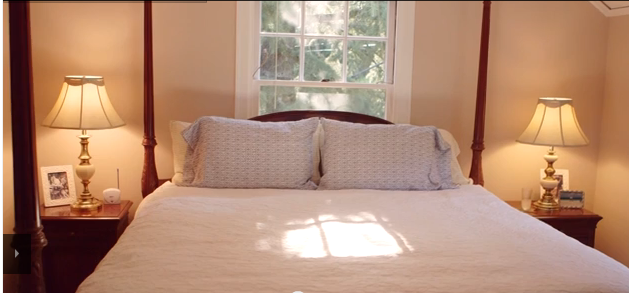 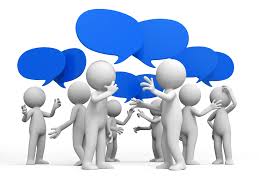 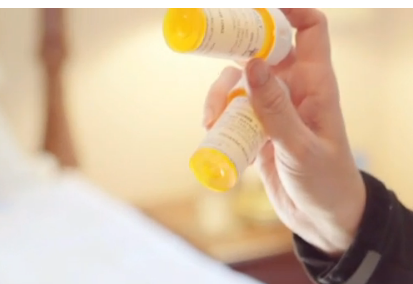 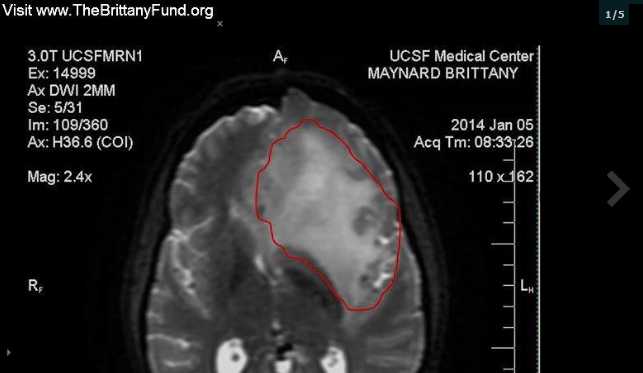 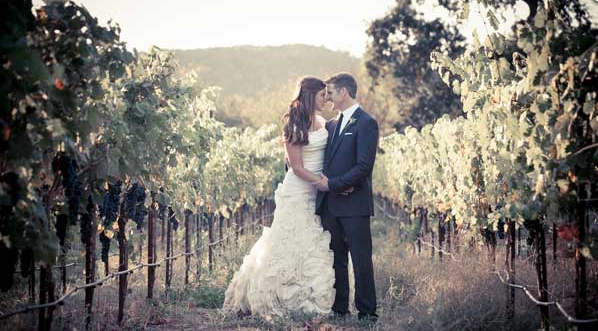 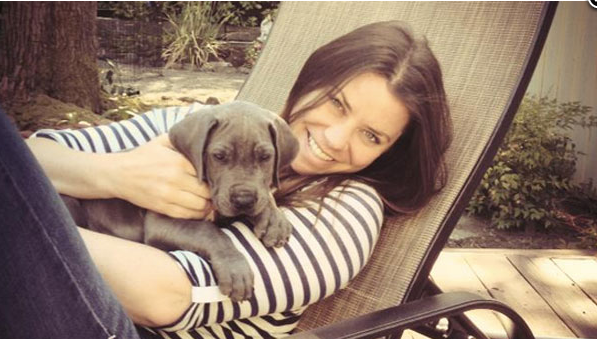 